KASTURBA GANDHI NURSING COLLEGE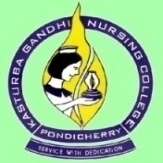 SRI BALAJI VIDYAPEETH, SBV CAMPUSPillaiyarkuppam, Puducherry- 607 402.PODCASTTopic: Augmenting Self-identity in Work PlaceSpeaker: Mrs.Prabavathy S, Asso.Professor, Dept. of Psychiatric Nursing, KGNC, SBVIntroductionAugmenting self- identity is essential as applied to every professional in order to depict the unique talents and professional attributes in at the workplace. Today we shall discuss on several aspects as to what is self-identity, how to create your own self-identity, and how to develop self-identity and career development in the working environment.Self IdentitySelf-Identity is how you identify and define in the environment. It’s our Perception of Selective and unique specific qualities, abilities, traits, and characteristics that represent us, which exhibit themselves , based on their potential at given point of time.Workplace Self IdentityIndividuals create their own personal work identities in the working environment. The employee should choose the unique quality and standardized organization, whether it is suitable to his/her professional attributes. These concepts depend on whether individuals view their work as jobs, careers, or profession, as well as on whether individuals pursue a traditional career strategy. Exploring the impact of identity creation on individuals' job performance based on the working environment.How to Create your Self Identity in the Workplace Psychology says that your identity is the manner in which  you define your uniqueness through your past, present, and future. Humans seek external validation. In childhood, it is school grades. As an adult, in the workplace, you choose personal achievements to showcase your professional identity. Let us  discuss the process of creating an individual work identity.The Process of Creating Self-identity in the workplace is tremendous. Organizational competencies and occupational values can interpret the organizational & Occupational Identity that will reflect the select groups to confer greater perceived distinction and status enhancement . This helps  to create an individual work identity. I have quoted  some tips and tricks to identify you in the workplace1.Self-awareness Self-awareness is the ability to focus on yourself and how your actions, thoughts, or emotions do or don't align with your internal standards. 2.ConsonanceOnce this first step has been carried out honestly, the second step of developing a personal identity requires working on creating a consonance between one's image (understood through the feedback received from others) and one’s identity. There could be two possible ways to do this.(i)Self-acceptance: “an individual’s acceptance of all of his/her attributes, positive or negative feedback that might be of help in realizing one’s ability or capacity. This is the key point to create a self-identity at the workplace. (ii) Skill development refers to the process of identifying your skill gaps, developing and honing these skills. This is considered necessary for organizational development. These efforts would enable a win-win situation for the employee as well as the employer.Let us now see How to recognize your self-identityTo get started, here are interesting things points to think over about how to possess augmented self-identity in the workplace.•	Who am I? This is such an important question, but we do not often take the time to ask ourselves•	When asking this question, we may be trying to understand our own personal identity?  Who we are and what do we stand for•	Does our work allow us to be ourselves•	Who do you work for•	How does your organization make you feel and why do you stay•	Does your personal identity align with your Organization•	Whether you showcase your dedication and sincerity in the workplace•	Whether you are techno  savvy•	What is your idea about creating innovations that support the organizational development•	Whether you have been recognized for revealing your identityThis type of self-exploration is deep, sometimes uncomfortable, and most certainly debatable reflection. But those who believe in it and commit to it will be the ones who separate themselves from the  ordinary.ConclusionLet’s really understand “who we are,” not just what we do.  It may help our organization to feel a better sense of belonging and alignment, and tie to something deeper than a mere employment. The unique behavior is God’s gift to everyone. In this regard, the primary role is to showcase our uniqueness in each work assigned to us by our organization which might reflect our inherent talents, potential and self-exploration on the working environment which helps to enhance the self core development and satisfaction at the workplace. 